Список гостевых домов Олонецкого района№ п/пНаименованиеМесторасположение,логистикаКонтакты телефон Сайт Электронная почтаКоличество мест, инфраструктураЦеновая политика1Гостевой комплекс «У озера»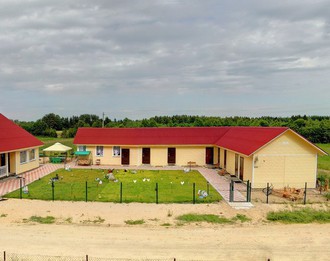 д.Лемозеро Олонецкий район, Республика Карелиярасстояние 17 км от г.Олонца, 1,5 км от трассы «Кола» Кузнецова Елизавета Ивановна, тел.89210185506Наименование сайтов:www.mir.karelia.ruwww.naselo.ruwww.rosagrotourism.ruwww.ticrk.ruwww.nashturizm.ruЭл.почта: lemolisa2013@mail.ru32 места:Новый дом - 3 комнаты на 10 чел.,WC, душ.Ретро-дом – 9 мест, WC. Индивидуальные блоки - кухня общая, WC, душ. Апартамент  на 4 места.Новый дом - 1500 руб. с человекаРетро–дом - 500 руб. с человекаИндивидуальные блоки - 800 руб. с человека Апартамент - 4400 руб. 2Гостевой комплекс «Медвежий уголок»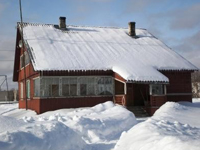 с.Михайловское, Олонецкий район, Республика Карелиярасстояние до г.Олонец 60 кмКопанева Раиса Евгеньевна,тел.89215237507 Сайт:www.mir.karelia.ruwww.ticrk.ruЭл.почта: kopaneva.raja@yandex.ru2 дома на 20 мест.WC, душ, баня.800 руб. с человека.3Гостевой дом «Сепян Коди»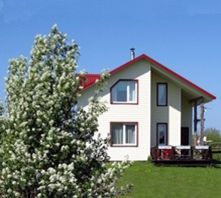 д.ТуксаОлонецкий район, Республика Карелиярасстояние 11 км от г.Олонца Кузнецова Вероника Владимировна, тел.89212220697Наименование сайтов:www.mir.karelia.ruwww.naselo.ruwww.ticrk.ruwww.nashturizm.ruwww.cottage-karelia.ruwww.sepankodi.ruЭл.почта: nikatuksa@rambler.ruДом каркасный – 9 местТало - 4 местаБаня, шатер-чум (парусина)500 - 1100 руб. с человека4Гостевой комплекс «Рыбацкий»д.Тулокса Олонецкий район, Республика КарелияКалинина Эрна Рейновна,тел. 89212215375Наименование сайта:vk.com/club15621290Эл.почта: erna3857@mail.ru5 спален с 2-местным размещением,кухня, гостинаямалый рыбацкий дом (хостел - 5 мест)800 - 1000 руб.5Гостевой комплекс «Олонка»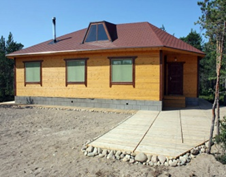 п.ИльинскийОлонецкий район, Республика Карелиярасстояние 20 км от г.ОлонцаСтепанова Татьяна Владимировна, тел. 89629225226Иван Николаевич,тел.89216297663 Наименование сайтов:www.mir.karelia.ruwww.naselo.ruwww.ticrk.ruwww.olonka.ruЭл.почта: sales@olonka.ru, info@olonka.ru14 коттеджей, в т.ч. 7 - в работе на 42-50 мест.Все одинаковые - 3 спальни с 2-спальной кроватью, холл с диваном. Кухня: набор посуды, посудомойка, стиральная машина.Баня,  детский городок,площадка для общей встречи, горка Лето:Будни – 4500 руб., выходные – 6000 руб.;Весна, осень:Будни – 4000 руб., выходные – 5500 руб.;Зима:Будни – 3500 руб., выходные – 4500 руб.6Гостевой комплекс «Карью Кала»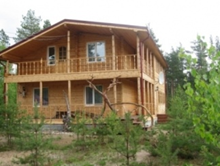 п.Ильинский Олонецкий район, Республика Карелия,расстояние 21 км от г.Олонца.Илюшина Людмила Сергеевна,тел.89210142360Наименование сайтов:www.naselo.ruwww.cottage-karelia.ruЭл.почта: karjukala@mail.ru43-50 мест4 тематических коттеджа по улице: Цветочный, Корабельный, Охотничий,Янтарный Бревенчатый чум для встреч.от 3000 до 6000 руб. за сутки7Гостевой дом «Вилла Вителе»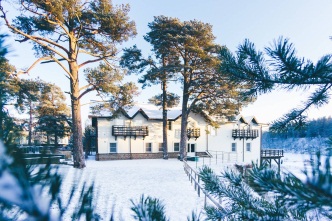 п.Устье-Видлица,расстояние 1 км от трассы Вяртсиля - Олонец, на берегу р.Видлицы, 300 м до устья (Ладожское озеро)Отставнихина Татьяна, тел. 89212218091 Наименование сайта:villa-vitele.ruЭл.почта: info@villa-vitele.ruВилла 12+4 мест.Спальни 2-местные с одной кроватью, душ, WC.Общая гостиная с русской печью, лежанкой, банным комплексом (2 бани, 1-«по-черному», бочка), теннис настольный, биллиард русский, тренажерный комплекс, открытый бассейн (t воды +34), территория обособлена.Гостиница с кафе (8 столов, барная стойка)24места, в т.ч.  2 апартамента VIP (3комн), номера 2-местные, 2-местные с лофтом.Банный комплекс (3 бани).Вилла – 65000 руб. – выходные, праздничные дни, будни - 20000 руб.;Гостиница: стандарт – 4500 руб., даже для семьи с 2-мя детьми. Завтрак в стоимости. Апартамент VIP- 11000 руб.8Гостевой дом «Линтула»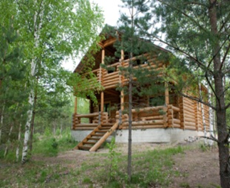 д.Коткозеро. Олонецкий район, Республика КарелияВолков Константин,тел. 89214613666тел. 89095699519 (Мария)Наименование сайтов:www.mir.karelia.ruwww.naselo.ruwww.ticrk.ruwww.cottage-karelia.ruЭл.почта: 99tuuli@gmail.commr.azazello@gmail.comРубленый коттедж (гостиная с кухней на 8-12 мест), спальные места на 2 этаже, баня на 4 человека.6000 руб. в сутки9Гостевой дом «Шулка»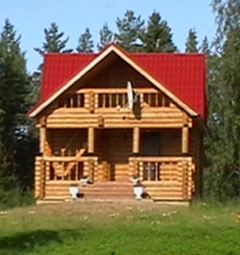 Урочище ШулкаРасстояние 3 км от трассы М-18 «Кола» (левый поворот со стороны Олонца перед р.Пекка)  Чупуков Андрей,тел. 89214654742Наименование сайтов:www.naselo.ruwww.shulka.ruЭл.почта: shulkachupuk@mail.ru2 дома на 4-12 мест (2 этажа,1-гостиная с диваном, WC, душ), вход на 2 этаж через улицу. Отдельно стоящая баня на дровах. Работают с мая по сентябрь и в зимние каникулы. Беседка, причал, костровище на берегу реки.Дом - 5500 руб., возможно - 2 этаж от 3500 руб. Скидка постоянным клиентам. 10Гостевой дом «Семиозерье»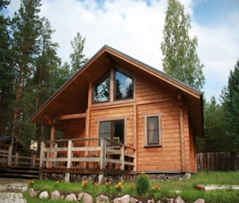 д.СяндебаОлонецкий район, Республика Карелиярасстояние 32 км от г.ОлонецПозолотина Марина Валерьевна, тел. 89818500077Наименование сайта:www.ticrk.rusemiozerie.com3 гостевых дома в сосновом бору на окраине поселка. Отдельно стоящая баня на 10 человек на берегу озера (350м)Дом 1: гостиная с диваном и кухонным углом, спальня с диваном, лофт на 3 места, WC;дом 2: русская печь и лежанка, кухонный угол, 2 спальни с 2-спальными кроватями, WC, душевая кабина, балкон.Дом 3: гостиная с кухонным углом, диваны, WC, душ, 2 спальни с 2-спальными кроватями (одна - на 2 этаже).Дом 1: будни 6000 руб.Выходные - 8000 руб.Дом 2: будни 7000 руб.Выходные -  9000 руб. Дом 3: будни 8000 руб.Выходные - 11000 руб., доп. место – 1000 руб. за все время пребывания. 11Гостевой дом «Тулокса»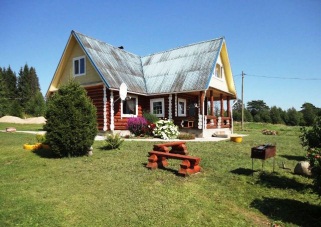 д.Тулокса, Олонецкий район, Республика Карелиярасстояние 30 км от г. Олонца в сторону г.ПиткярантаКалинин СергейЕвгеньевич,тел. 89212220129Наименование сайтов:www.ticrk.ruwww.cottage-karelia.ruЭл.почта: erna@mail.ru4 строящихся коттеджа (4 спальни с 2-местным размещением, 2 WC,  гостиная-холл)700 руб/сут с человека12База отдыха «Лесное озеро»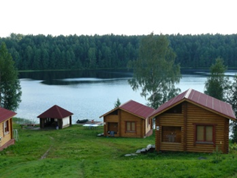 п.ВагвозероОлонецкий район, Республика Карелиярасстояние 50 км от г.Олонца, 15 км от трассы М-18 «Кола», поворот на д.Утозеро, Печенский Юрий Петрович,тел. 89218010028Наименование сайтов:www.mir.karelia.ruwww.naselo.ruwww.ticrk.ruwww.cottage-karelia.ruwww.les-ozero.ruЭл.почта: manager@les-ozero.ru Коттеджи и большой дом. Дом: два 2-местных номера, 3-местный номер, 4-местный номер.Кафе на 32 места.Коттедж - до 6 чел. (3 спальни: 3-местная, 2-местная, 1-местная), гостиная с диваном, ТV, микроволновая печь, посуда.Коттедж: до 6 чел – 600 руб. с человека, далее+1000 руб., дополнительное место - 500 руб.Дом: 2-местый номер – 1800 руб., 3-местный – 2200 руб. Скидка при повторном заселении от 5 до 15%Завтрак - 300 руб.,Ужин, обед - 450 руб., Полный пансион -1000 руб., чай, кофе при заезде и днем - в цене.Дети до 5 лет - 50%стоимости питания.13Гостевой дом «Ладожские просторы»д.Сяндеба Олонецкий район, Республика Карелиярасстояние 32 км от г.ОлонцаКалинин СергейЕвгеньевич,тел. 89212220129Наименование сайтов:www.ticrk.ruwww.cottage-karelia.ru Эл.почта: erna@mail.ru 3 комнаты - 10 мест, гостиная, столовая,  WC на 1 и 2 этажах, беседка у дома, отдельно стоящая (150м) баня на берегу озера1200 руб. с чел.14Гостевой дом «У реки»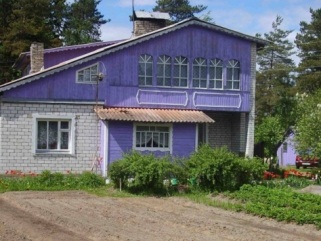 с.ВидлицаОлонецкий район, Республика Карелиярасстояние от трассы Вяртсиля -Олонец 1 кмСапожникова Марина Владимировнател. 89215204506Наименование сайтов:www.mir.karelia.ruwww.naselo.ruwww.ticrk.ruwww.cottage-karelia.ruЭл.почта: marina.sapojnikova@yandex.ru7-15 мест, 2 спальных комнаты, гостиная, кухня.600 руб. с человека, полный пансион 800 руб.15Гостевой дом Герпеля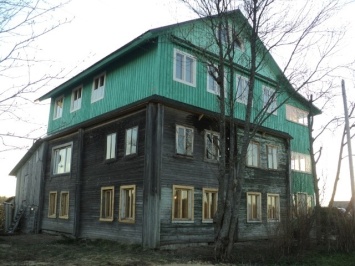 д.Герпеля, д.23 Олонецкий район, Республика Карелиярасстояние 14 км от г.Олонца, поворот перед д.Большаково по левому берегу р.Олонки 1км.Шапкин Николай Иванович,тел. 89212273480Сергей Николаевич, Галина Анатольевнател. 89218047769Наименование сайтов:www.mir.karelia.ruwww.ticrk.ruЭл.почта: MEREDIAN.OLONEZ@yandex.ru4-этажный дом на 34 места, отдельно стоящая баня, беседки, мангалОт 600 руб. с человека16Турбаза «Обжанка»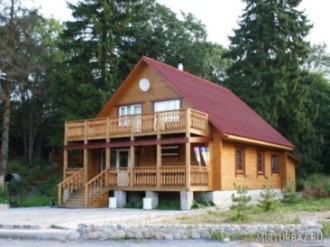 д.Обжа Олонецкий район, Республика КарелияМошкин Александр Николаевич,тел. 89218034246Наименование сайтов:www.mir.karelia.ruwww.ticrk.ru25 мест в гостинице, коттедж - 6 мест.Гостиница: террасы, у люксов – балконы, восемь 1-местных номеров, восемь 2-местных номеров, два 2-комнатных люкса с видом на Ладогу - все с WC, душевыми.Кафе на 1 этаже - 2помещения (36+5 мест), детская игровая, комната покоя с камином, плазменным телевизором (триколор).На 4 этаже – фитнес-зал, теннис, кафе (32места).Коттедж:Рубленый, холл с камином-плитой, стол на 6 персон, диван.Спальня на 2 места, лофт на 4 места.2-местный номер - 2400 руб., 1-местный номер - 1500 руб., Люкс - 4500 руб., Дополнительное место - 800 руб. Полный пансион-1500 руб.Коттедж - 9000 руб.17Гостевой дом «Ладожская заимка»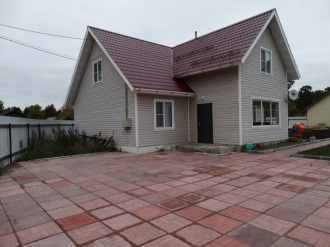 п.Устье-ВидлицаОлонецкий район, Республика Карелиярасстояние 500 м от развилки на д.Устье-Видлица по трассе Вяртсиля-Олонец.Мещеряков Сергей Анатольевич,тел. 89535377781Наименование сайта: https://vk.com/club38810607Эл.почта: msamsv@mail.ruДом каркасный, 10-12 мест, 3 спальни, кухня с гостиной.800 - 1000 руб. с человека18Визит-центр «Гусиные поля»ООО «Дружба»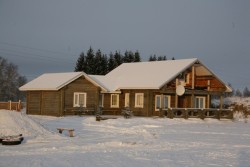 д.АлексалаОлонецкий район, Республика КарелияПрохорова Татьяна Николаевна,тел. 89214521089 Эл.почта: olonga@onego.ru   8-12 мест, WC, душ, кухня, гостиная. Дом бревенчатый.8000 руб., доп. место - 200 руб.19Гостевой дом «У Петровича»д.Тукса, д.1Олонецкий район, Республика КарелияЧупуков Анатолий Петрович,тел.89210177715 Наименование сайта:www.avito.ru/olonets/doma_dachi_kottedzhi/sdamЭл.почта: anatol.olonec@yandex.ruДом на 6 мест.2000 руб.20Гостевой дом «Кодиранду»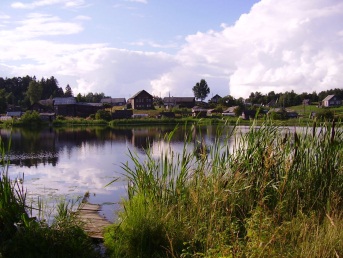 д.Нурмолица, Олонецкий район, Республика Карелия (в 4-х км от трассы М-18 "Кола")расстояние 16 км от г.Олонца Зайцева Виктория Федоровнател. 89212260075Наименование сайта:www.geesefields2 спальни - от 4 до 11 мест,2 WC, кухня, зал, веранда, баня3-местный номер - 1800 руб., 4-местный номер – 1600 руб.+2000 руб. (зал, баня, душ)21Коттеджный поселок «Умосту»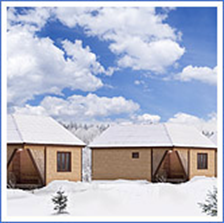 д.Кукшегора, Олонецкий район, Республика Карелиярасстояние 45 км от г.Олонца, 16 км - асфальтОксанател. 89114154188Наименование сайтов:www.mir.karelia.ruwww.ticrk.ruwww.cottage-karelia.ruwww.umostu.ru5 коттеджный домов по 2 спальни на 5 мест, гостиная, WC. 4500 руб. – сезон, 3500 – не сезон22Гостевой комплекс «Сарьмяги»д.Сарьмяги Олонецкий район, Республика Карелиярасстояние 21 км от г.ОлонцаМошкин Александр Николаевичтел.89210110842, 89114269731Эл.почта: iasorkina68@ mail.ruГостевой дом:1 этаж – проф.кухня, барная стойка, гостиная со столом на 20 человек, комната отдыха с TV(триколор),WC,душевая;2 этаж - 5 спален с 2-спальной кроватью;Охотничий дом:3 спальных комнаты: две 3-местных, одна 2-местная, кухня, гостиный  холл.Гостевой дом - 20000 руб. Охотничий дом - 7000 руб.23Гостевой дом«Нурмойла»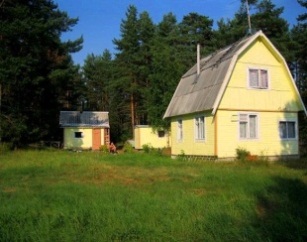 Дачный кооператив "Медик".
Ладожское побережье, устье реки Олонка,
п.Нурмойла Олонецкого р-на (в поселке есть продовольственный магазин).
Расстояние:170 км от Петрозаводска, 
300 км от Санкт – Петербурга,
3 км от трассы Олонец-Сортавала (A-130).+7 (911) 406 52 44 (Владислав)https://vk.com/arendadomanaladogeОписание дома:
2-Х ЭТАЖНЫЙ ДОМ:
Первый  этаж: 
Комната (4 спальных места, ТV, DVD, хорошая акустическая система).
Кухня (электроплитка, микроволновка, чайник).
Веранда (холодильник). 
Отопление: печь-камин.
Второй этаж: 
Комната (4 спальных места) 
Отопление: конвектор.

Баня: 
Комната отдыха.
Мойка.
Парилка.
Одно посещение входит в стоимость аренды дома.

Пляж. 
В 500 м от дома находится устье реки "Олонка" и чистый песчаный пляж.

Предоплата за аренду дома 50%

Возможна организация рыбалки3.000 рублей в сутки24Гостевой дом «Сосновый двор»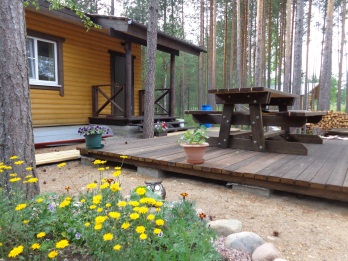 с.Нурмойла, Олонецкий район, Республика Карелия20 км от автодороги Олонец-СортавалаПашкова Владлена ВикторовнаТел. 89214508484Наименование сайта:https://vk.com/sosnovijdvorЭл.почта: vladlenapashkova@inbox.ruГостевой дом: размещение для 4 человек, расположен у главной дороги.Имеются спальня, гостиная, оснащенная кухня для самостоятельного приготовления пищи, санузел: душ, горячая вода, бесплатный WI -FI4000 рублей в сутки.25Гостевой комплекс «Алавойне»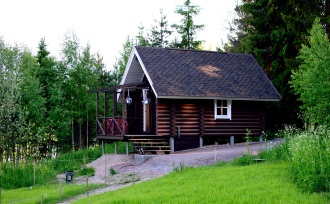 п.Ильинский, ул.Старозаводская Олонецкий район, Республика КарелияИванов Алексей ВикторовичТел. 89212279171Эл.почта: aleksey.ivanov.74@mail.ru5 гостевых домов (3+2), 1 большой дом на 10 человек1000 рублей в сутки с человека26Гостевой комплекс д.Нурмолицы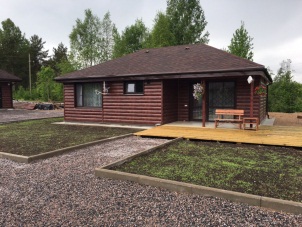 д.Нурмолицы, д.51 Олонецкий район, Республика КарелияБогданова Марина Николаевна,тел.+79214547116Наименование сайта:https://vk.com/nurmolitsyУютные дома расположены на берегу озера, есть свой пирс, место для купания и отдыха, автостоянка, через дорогу лес.1 дом на 7 человек, 1 дом на 6 номеров двухместных6500 рублей за 6-местный дом, 2000 рублей за номер во втором доме.Большая группа – 650 рублей с человека27Отель «Уют»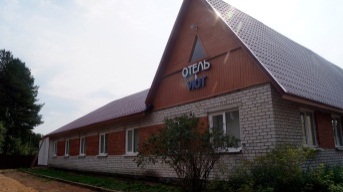 с.Видлица, ул.Десанта, д.5Олонецкий район, Республика КарелияЕвдокимов Виктор Егорович,Эл.почта: otel.uyt@mail.ruТел/факс - 8(81436) 4-52-40, Телефон для бронирования номеров - 89212221309 (администрация отеля), 89215216245 – Елизавета89535447079 - ВалерияНаименование сайта:https://vk.com/otel_uyt18 мест, автостоянка, баня, уютное кафе2-местные номераот 2000 до 3000 рублей, 28Хостел «Брусника»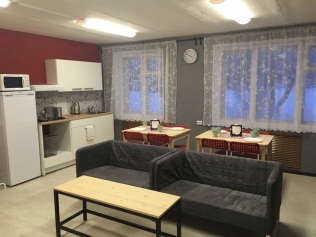 г.Олонец, ул.Ленина, д.18, Республика КарелияФедулина Екатерина Александровна тел.: 89212208015, 89212264318Эл.почта: brusnika.olonets@gmail.comНаименование сайта:https://vk.com/club12469940120 мест2-местный номер: 900 рублей/сутки (цена за 1 койко-место)4-местный номер: 600 рублей (цена за 1 койко-место)6-местный номер: 500 рублей (цена за 1 койко-место)8-местный номер: 500 рублей (цена за 1 койко-место)